Муниципальное бюджетное образовательное учреждениедополнительного образованияЦентр творчестваОбъединение «Хозяюшка» Мастер класс прикладного-декоративного творчества                                   «ГИАЦИНТ»                                                          Подготовила и провела:                                                          Педагог дополнительного образования                                                           Миндрина Елена Сергеевна                                             с. Красное 2018г.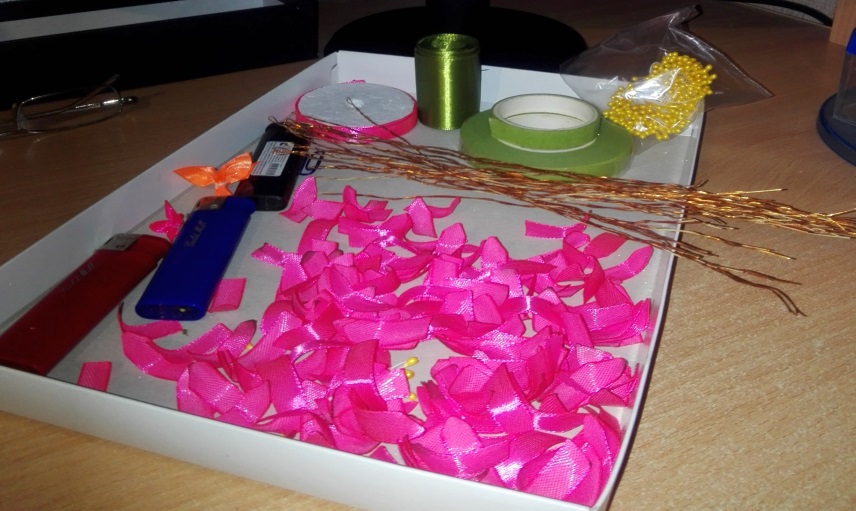 Нам понадобится лента розовая  1,5 см шириной и зеленая 5 см шириной,  так же флористическая лента, проволока, цветочный горшок,  тычинки.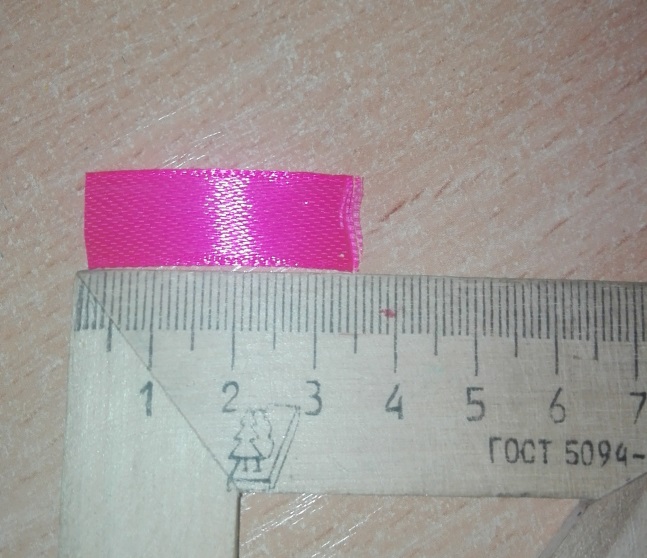 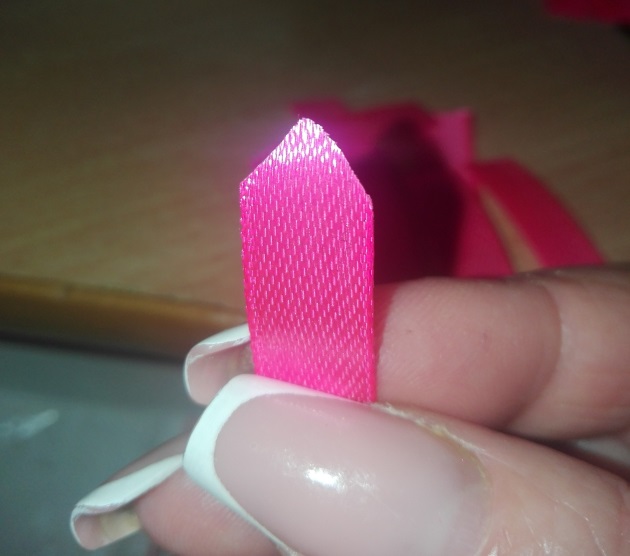 Для цветка нарезаем ленту  на полоски 1,5 см шириной и 3,5 см длиной, из расчета 6 лепестков на 1 цветок (нужно 18 цветов). Обрезаем уголком край полоски.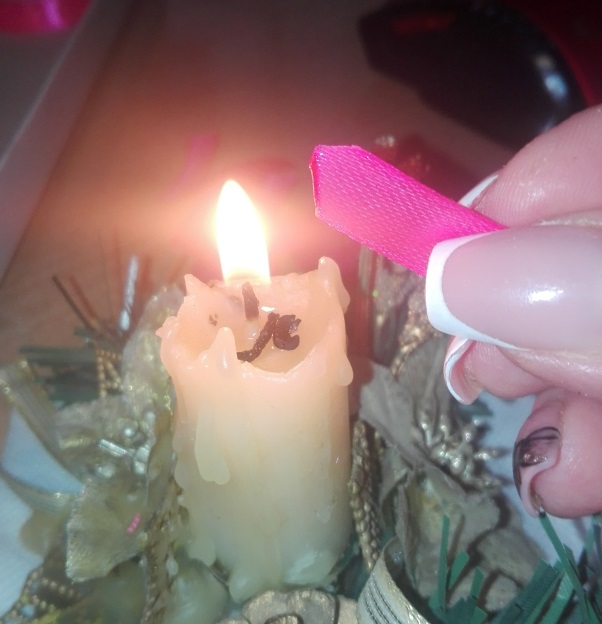 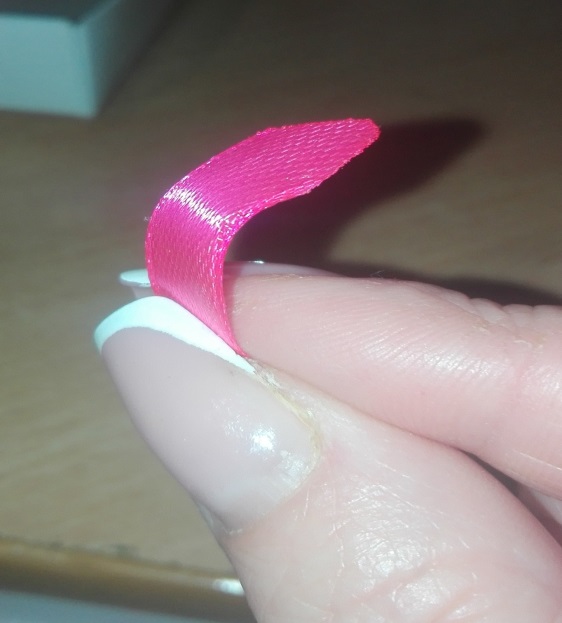    Затем  опаливаем  края и середину полоски, что бы наш листик был прогнут.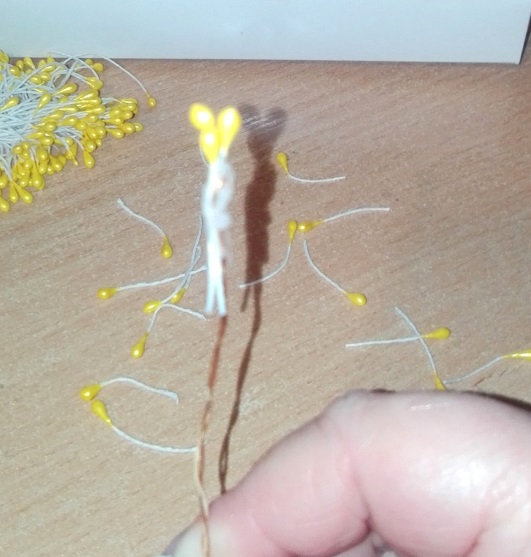 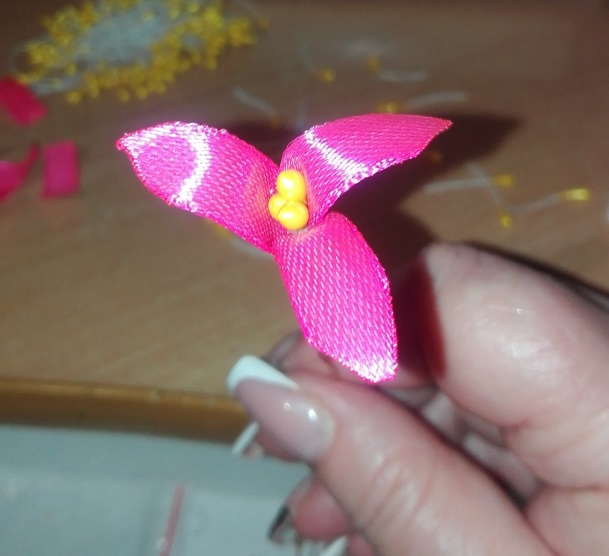 Приклеиваем три тычинки на проволоку и начинаем собирать цветок.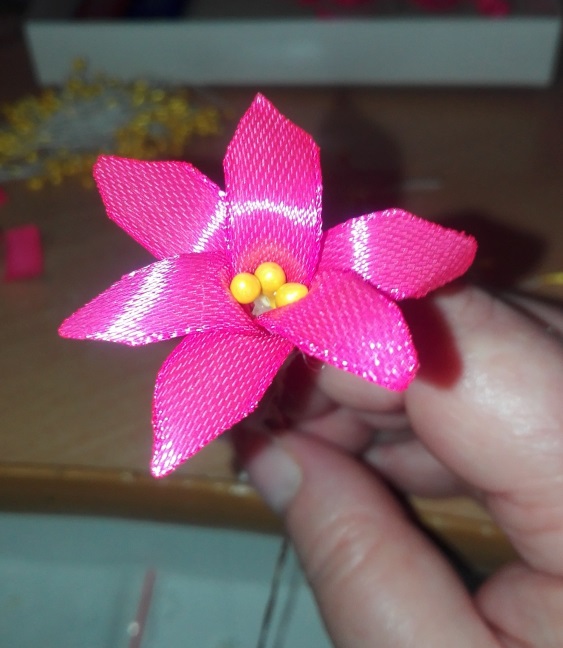 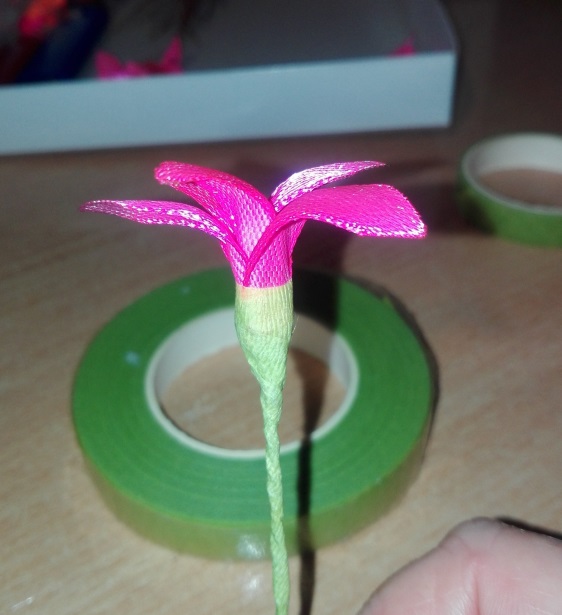 Получается вот такой цветок. Обматываем наш цветок флористической лентой.   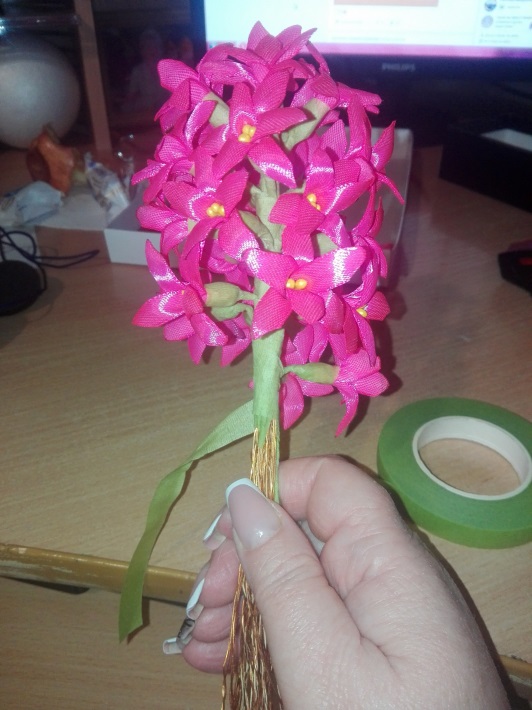 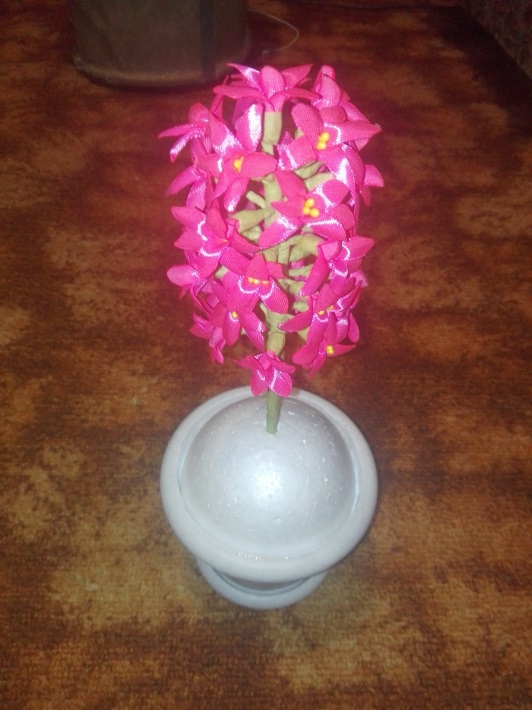       Затем собираем гиацинт, изначально берем три цветка – обматываем флористической лентой, затем чуть ниже еще 3. Потом идут ряды по 6 цветов. Берем цветочный горшок, заполняем пенопластом,  украшаем кружевом и собираем нашу композицию.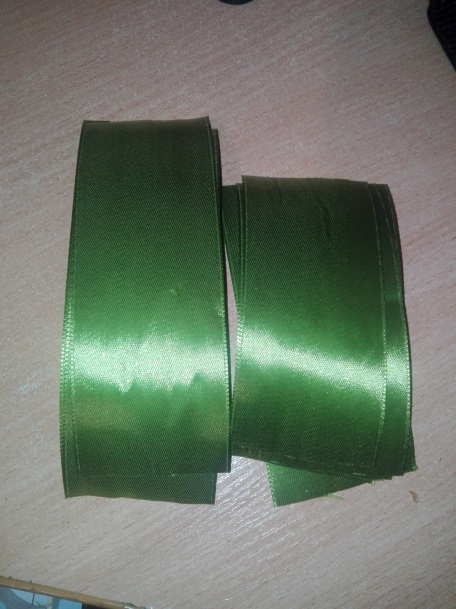 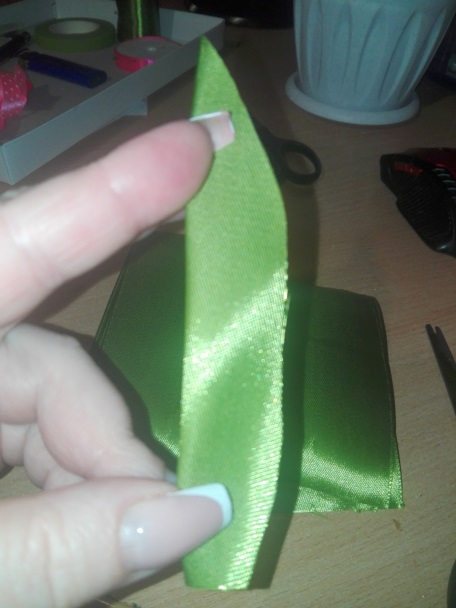 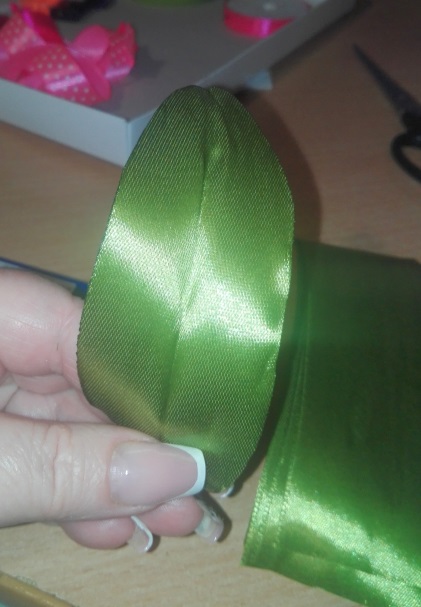 Для листьев берем ленту шириной 5 см длиной: 4 штуки по 10 см и 4 штуки по 13 см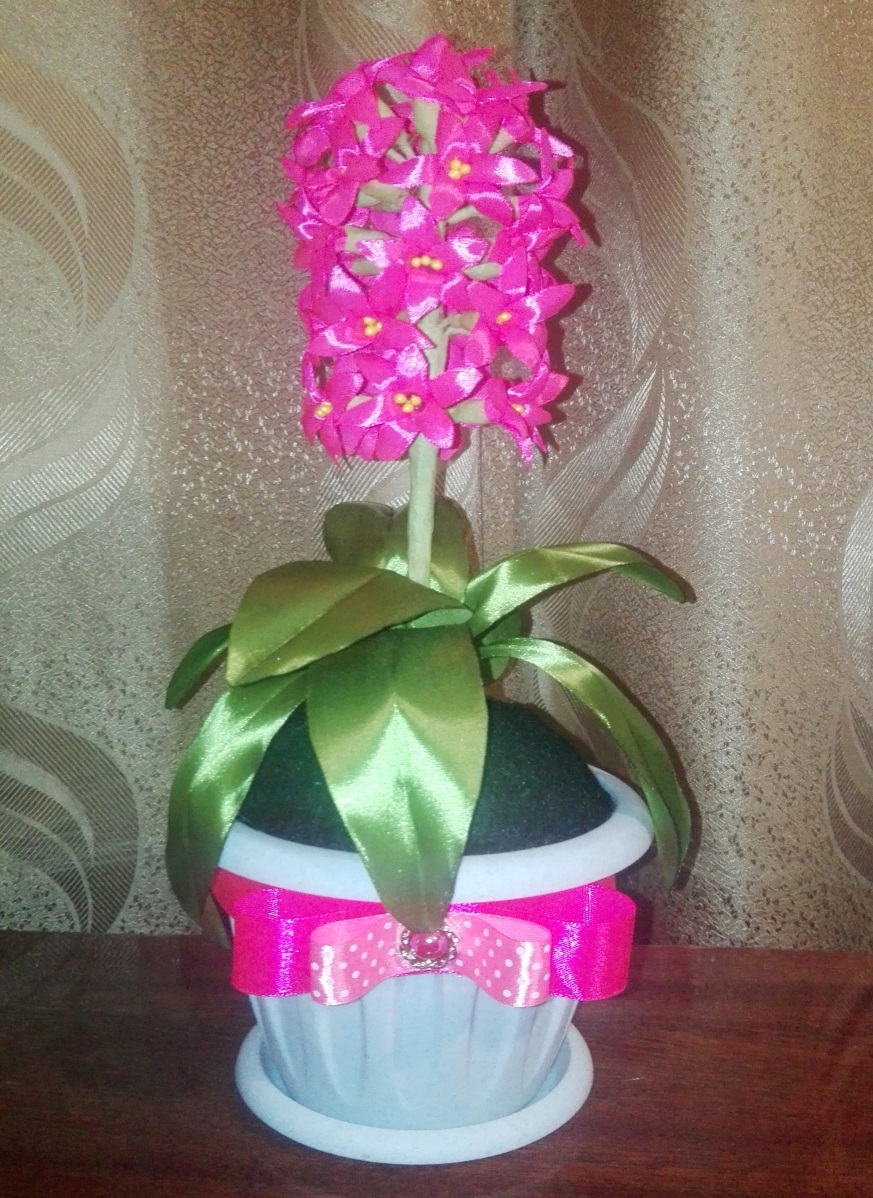                               Вот такая красота получилась!!!!